П Р И К А З  №  ___г. Петропавловск – Камчатский		         	                «___» ______ 2018 года В целях уточнения отдельных положений приказа Министерства спорта Камчатского края от 06.04.2018 № 161 «Об утверждении перечня, формы и срока предоставления документов органами местного самоуправления муниципальных образований в Камчатском крае для получения субсидий по мероприятиям Подпрограммы 4 государственной программы Камчатского края «Физическая культура, спорт, молодежная политика, отдых и оздоровление детей в Камчатском крае» (далее – Приказ 06.04.2018 № 161)ПРИКАЗЫВАЮ:1. Внести следующие изменения:1.1. в части 3 Приказа от 06.04.2018 № 161 слова «не позднее 20 апреля» заменить словами «не позднее 1 апреля»;1.2. в приложении 2 к Приказу от 06.04.2018 № 161 часть 2 изложить в следующей редакции: «2. Для получения субсидий на очередной финансовый год и плановый период в рамках Подпрограммы 4 Государственной программы по основному мероприятию 4.1. «Капитальный ремонт, строительство, реконструкция объектов спортивной инфраструктуры муниципальной собственности и приобретение малобюджетных физкультурно-спортивных объектов в шаговой доступности в муниципальных образованиях, имеющих региональное софинансирование» на приобретение малобюджетных физкультурно-спортивных объектов в шаговой доступности в муниципальных образованиях Камчатского края предоставляют в Министерство спорта Камчатского края на бумажном и электронном носителях следующие документы:2.1. заявку, по форме утвержденной настоящим приказом; 2.2. выписку из муниципальной программы, подтверждающую наличие мероприятия по реализации инвестиционного мероприятия, планируемого для включения в Государственную программу; 2.3. расчет оценки эффективности использования средств краевого бюджета, проведенный в соответствии с методикой оценки эффективности использования средств краевого бюджета, направляемых на капитальные вложения, утвержденной приказом Министерства экономического развития, предпринимательства и торговли Камчатского края; 2.4. выписку из решения представительного органа муниципального образования на соответствующий финансовый год и плановый период о бюджетных ассигнованиях на реализацию инвестиционного мероприятия, заверенную финансовым органом муниципального образования; 2.5. обоснование необходимости приобретения имущества; 2.6. отчет об оценке рыночной стоимости имущества, подготовленный в соответствии с Федеральным законом от 29.07.1998 № 135-ФЗ «Об оценочной деятельности в Российской Федерации» (далее – Отчет), с датой подписания оценщиком (оценщиками), проводившего (проводивших) оценку не более шести месяцев до 1 апреля текущего финансового года;2.7. техническую документацию или иную документацию на имущество.2.8. копию правоустанавливающих документов на земельный участок (в случае, если приобретаемый объект является объектом недвижимого имущества);2.9. выписка из ЕГРН на объект недвижимого имущества (в случае, если приобретаемый объект является объектом недвижимого имущества).»  2. Настоящий приказ вступает в силу со дня его официального опубликования.И. о.  Министра                                                                                     Н.В. Глубокая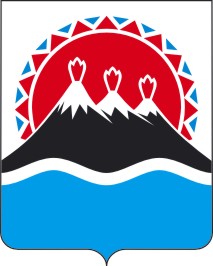 МИНИСТЕРСТВО СПОРТА КАМЧАТСКОГО КРАЯО внесении изменений в приказ Министерства спорта Камчатского края от 06.04.2018 № 161 «Об утверждении перечня, формы и срока предоставления документов органами местного самоуправления муниципальных образований в Камчатском крае для получения субсидий по мероприятиям Подпрограммы 4 государственной программы Камчатского края «Физическая культура, спорт, молодежная политика, отдых и оздоровление детей в Камчатском крае» 